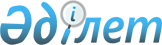 Об установлении ограничительных мероприятий
					
			Утративший силу
			
			
		
					Решение акима села Уленды Наурзумского района Костанайской области от 12 июня 2019 года № 1. Зарегистрировано Департаментом юстиции Костанайской области 18 июня 2019 года № 8538. Утратило силу решением акима села Уленды Наурзумского района Костанайской области от 18 сентября 2019 года № 2
      Сноска. Утратило силу решением акима села Уленды Наурзумского района Костанайской области от 18.09.2019 № 2 (вводится в действие по истечении десяти календарных дней после дня его первого официального опубликования).
      В соответствии со статьей 35 Закона Республики Казахстан от 23 января 2001 года "О местном государственном управлении и самоуправлении в Республике Казахстан", подпунктом 7) статьи 10-1 Закона Республики Казахстан от 10 июля 2002 года "О ветеринарии", на основании представления руководителя государственного учреждения "Наурзумская районная территориальная инспекция Комитета ветеринарного контроля и надзора Министерства сельского хозяйства Республики Казахстан" от 22 апреля 2019 года № 01-20/72, аким села Уленды Наурзумского района РЕШИЛ:
      1. Установить ограничительные мероприятия на территории индивидуального предпринимателя "БорщҰв Николай Михайлович", расположенного на территории села Уленды Наурзумского района Костанайской области, в связи с возникновением болезни бруцеллез крупного рогатого скота.
      2. Рекомендовать республиканскому государственному учреждению "Наурзумское районное управление охраны общественного здоровья Департамента охраны общественного здоровья Костанайской области Комитета охраны общественного здоровья Министерства здравоохранения Республики Казахстан" (по согласованию), государственному учреждению "Наурзумская районная территориальная инспекция Комитета ветеринарного контроля и надзора Министерства сельского хозяйства Республики Казахстан" (по согласованию), государственному учреждению "Отдел ветеринарии Наурзумского района" (по согласованию) провести необходимые ветеринарно-санитарные мероприятия для достижения ветеринарно-санитарного благополучия в выявленном эпизоотическом очаге.
      3. Государственному учреждению "Аппарат акима села Уленды Наурзумского района" в установленном законодательством Республики Казахстан порядке обеспечить:
      1) государственную регистрацию настоящего решения в территориальном органе юстиции;
      2) в течение десяти календарных дней со дня государственной регистрации настоящего решения направление его копии в бумажном и электронном виде на казахском и русском языках в Республиканское государственное предприятие на праве хозяйственного ведения "Институт законодательства и правовой информации Республики Казахстан" для официального опубликования и включения в Эталонный контрольный банк нормативных правовых актов Республики Казахстан;
      3) разместить настоящее решение на интернет-ресурсе акимата Наурзумского района после его официального опубликования.
      4. Контроль за исполнением настоящего решения оставляю за собой.
      5. Настоящее решение вводится в действие по истечению десяти календарных дней после дня его первого официального опубликования.
      СОГЛАСОВАНО
      Руководитель республиканского
      государственного учреждения
      "Наурзумское районное
      управление охраны
      общественного здоровья
      Департамента охраны
      общественного здоровья
      Костанайской области
      Комитета охраны
      общественного здоровья
      Министерства здравоохранения
      Республики Казахстан"
      _____________ Ансагаев А. Х.
      СОГЛАСОВАНО
      Исполняющий обязанности
      руководителя государственного
      учреждения "Наурзумская
      районная территориальная
      инспекция Комитета
      ветеринарного контроля
      и надзора Министерства
      сельского хозяйства
      Республики Казахстан"
      _____________ Доскалиев Е. А.
      СОГЛАСОВАНО
      Руководитель государственного
      учреждения "Отдел ветеринарии
      Наурзумского района"
      _____________ Олжабаев С. Г.
					© 2012. РГП на ПХВ «Институт законодательства и правовой информации Республики Казахстан» Министерства юстиции Республики Казахстан
				
      Аким села Уленды

А. Орманов
